ΑΓΩΓΟΙ  ΚΑΙ  ΜΟΝΩΤΕΣ ( ΦΕ6 σελ.112)Τα ελεύθερα ηλεκτρόνια δεν κινούνται με την ίδια ευκολία σε όλα τα υλικά. Η ροή του ηλεκτρικού ρεύματος σε άλλα υλικά είναι ευκολότερη και σε άλλα δυσκολότερη. Αγωγοί: Τα υλικά μέσα από τα οποία το ηλεκτρικό ρεύμα ρέει εύκολα. Μονωτές: Τα υλικά μέσα από τα οποία δεν είναι δυνατή η ροή του ηλεκτρικού ρεύματος. Πάμε να δούμε τώρα ποια είναι αυτά τα υλικά συγκεκριμένα!Δείτε το πείραμα του βιβλίου στη σελίδα 112 και συμπληρώστε κι εσείς το πινακάκι της σελίδας 113. Πείραμα: https://safeyoutube.net/w/rrkAΣυμπέρασμαΑγωγοί: αλουμίνιο, ατσάλι, άργυρος, γραφίτης, χαλκόΜονωτές: γυαλί, πλαστικό, καουτσούκ, ύφασμα, ξύλοΜετά από αυτό μπορούμε να συμπληρώσουμε τις 4 εργασίες για το σπίτι. Θα σας βοηθήσει πολύ κι αυτή η σελίδα για να κάνετε τις ασκήσεις σας :http://sofixanthi.blogspot.com/2019/01/6.htmlΚαλή μελέτη και καλή Πρωτομαγιά!!!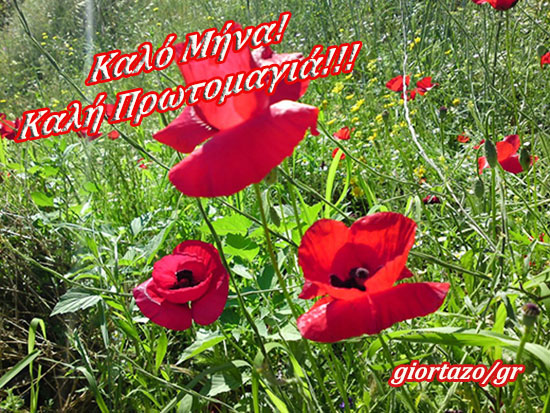 